Олимпиада по окружающему миру (Максимальное количество баллов = 44)(Для учащихся с особыми образовательными возможностями3 – 5  классы)Ф.И.ребенка____________________________________ Дата рождения___________________Ф.И.О. педагога _________________________________________________________________Учреждение (полное название) _____________________________________________________________________________________________________________________________________E-mail  педагога (родителя) ________________________________________________________Почтовый адрес  _________________________________________________________________ ________________________________________________________________________________Задания для обязательного выполнения:Кто где живет? Соедини линиями. Подпиши жилища животных (до 3  баллов) _______…………………………………………………………………………………………………………………………………………………………………………………………………………Зачеркни «Пятый лишний». Письменно объясни, почему (до 4 баллов) _______По согласным буквам угадай названия цветов, подпиши цветы (до 2  баллов) ____Какой цветок лишний? Почему? Напиши, что ты знаешь об этом цветке (до 2  баллов) ___…………………………………………………………………………………………………………………………………………………………………………………………………………С какого дерева упали листья и их плоды. Подпиши деревья и соедини листья с плодами (до 3  баллов) ____Подпиши, как называются плоды у этих деревьев (до 3  баллов) ____Ответь на вопросы (до 3 баллов) _____А)   Какое дерево поит нас сладким соком? ……………………………………………………Б)   Какое дерево наших лесов живет дольше других деревьев? ...............................................В)   Как называются плоды дуба? ………………………………………………………………Г)   Листья, какого дерева и «без ветра трепещут»? …………………………………………..Д)   Какие деревья называют вечнозелеными? Почему? ………………………………………Е)   Какие деревья цветут до появления листьев? ……………………………………………..Ж)   Зачем семенам многих деревьев крылышки? ……………………………………………..З)    Какие деревья называют медоносами? …………………………………………………….И)   Какое дерево часто сажают в городах? ……………………………………………………К)  Почему осенью листву называют золотой? Листву, каких деревьев можно назвать золотой? ………………………………………………………………………………………......Л)   Листву, каких деревьев называют багряной? …………………………………………….Какие птицы изображены на картинке? Напиши, какие из них перелетные,  зимующие? (до 3 баллов) _____Найди тень стрижа, дрозда. Соедини стрелками (до 1балла) ______ Как называются грибы, изображенные на картинках? Подпиши их. Где они растут? Обведи красным карандашом съедобные грибы (до 2,5 баллов) _____……………………………………………………………………………………………………...……………………………………………………………………………………………………...................................................................................................................................................……………………………………………………………………………………………………...……………………………………………………………………………………………………....................................................................................................................................................Переставь буквы так, чтобы получилось название овощей. Нарисуй их и опиши вкусовые качества (до 2,5  баллов)______Соедини точки и узнай, какое животное спряталось. Опиши животное: цвет, рост, вес, где живет, чем питается (его повадки) (до 4  баллов) ____Нарисуй любимое время года и опиши, почему оно у тебя любимое (до 2  баллов) ____Задания повышенной трудности (на усмотрение педагога):Подпиши названия животных. Какой максимальный возраст у этих животных? (до 4 баллов) __________А сколько живет черепаха? ……………………………………………………………………Количество баллов: 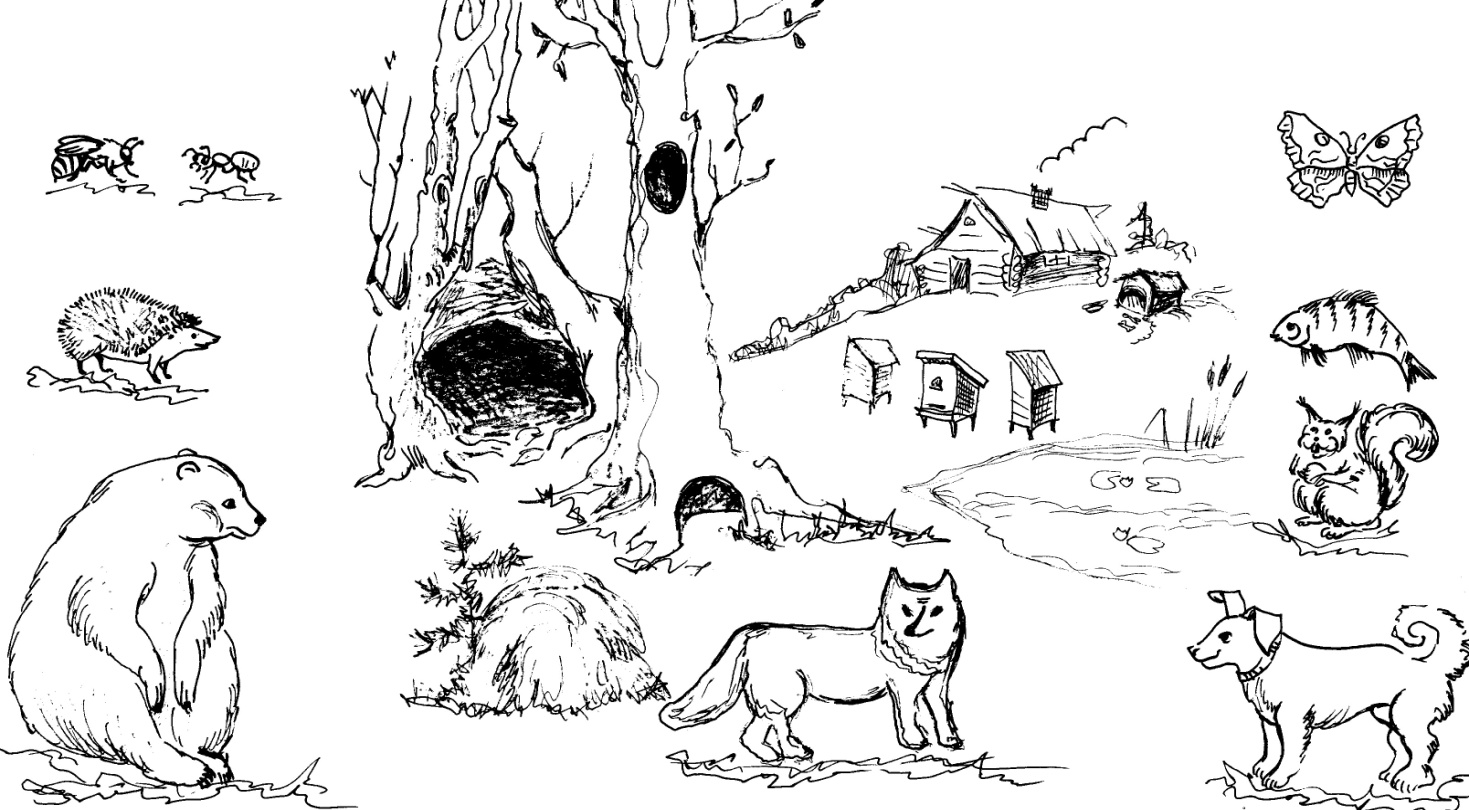 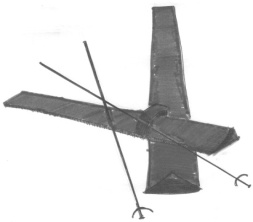 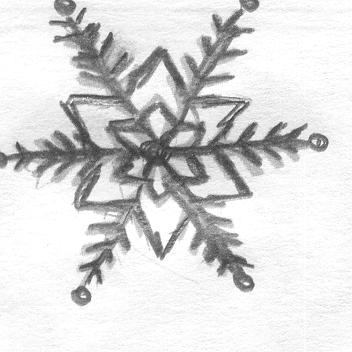 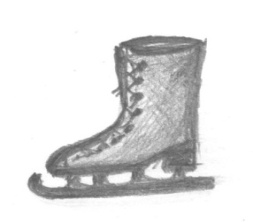 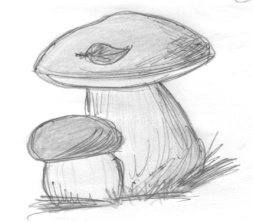 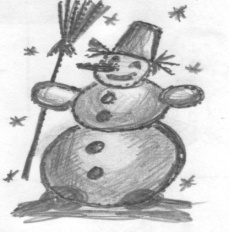 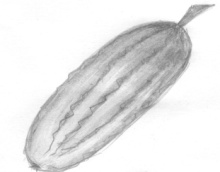 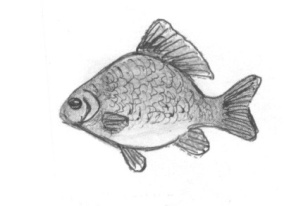 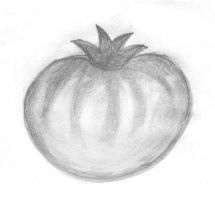 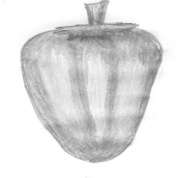 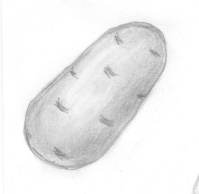 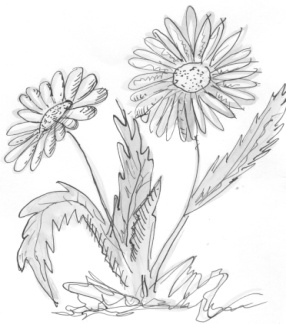 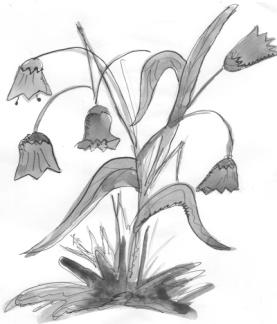 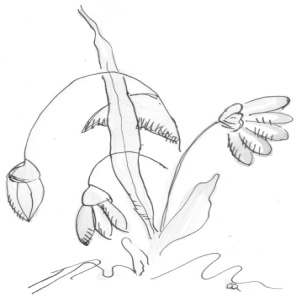 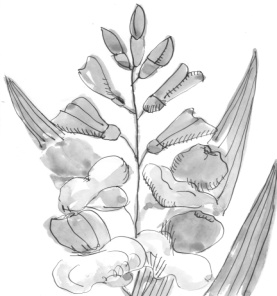 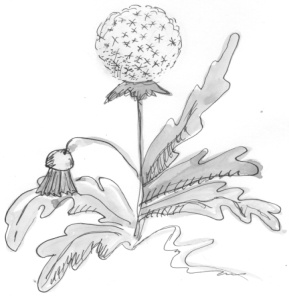 РМШККЛКЛЧКПДСНЖНКГЛДЛСДВНЧК…………………...…………………...…………………..…………………………………..…………………...…………………...…………………..…………………………………..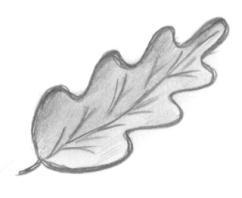 ………………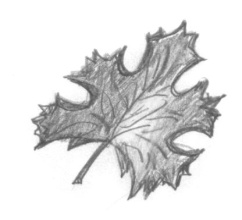 ………………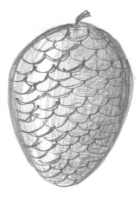 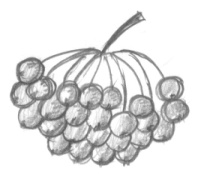 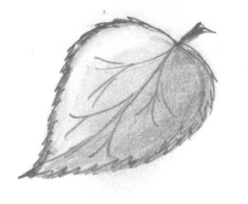 ………………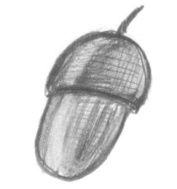 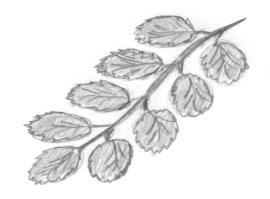 ……………….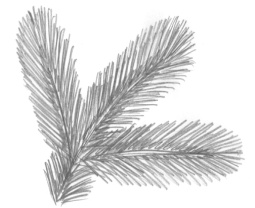 ………………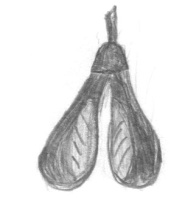 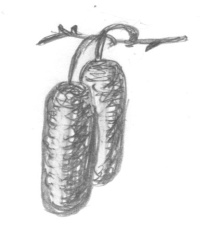 Дуб –   ..............................................................                    Ель  – ............................................................Рябина – ..........................................................Береза – ................................................ ...........Клен –  .............................................................                           Измени только одну букву так, чтобы получилось название дерева (до 3 баллов) _____Измени только одну букву так, чтобы получилось название дерева (до 3 баллов) _____Измени только одну букву так, чтобы получилось название дерева (до 3 баллов) _____Измени только одну букву так, чтобы получилось название дерева (до 3 баллов) _____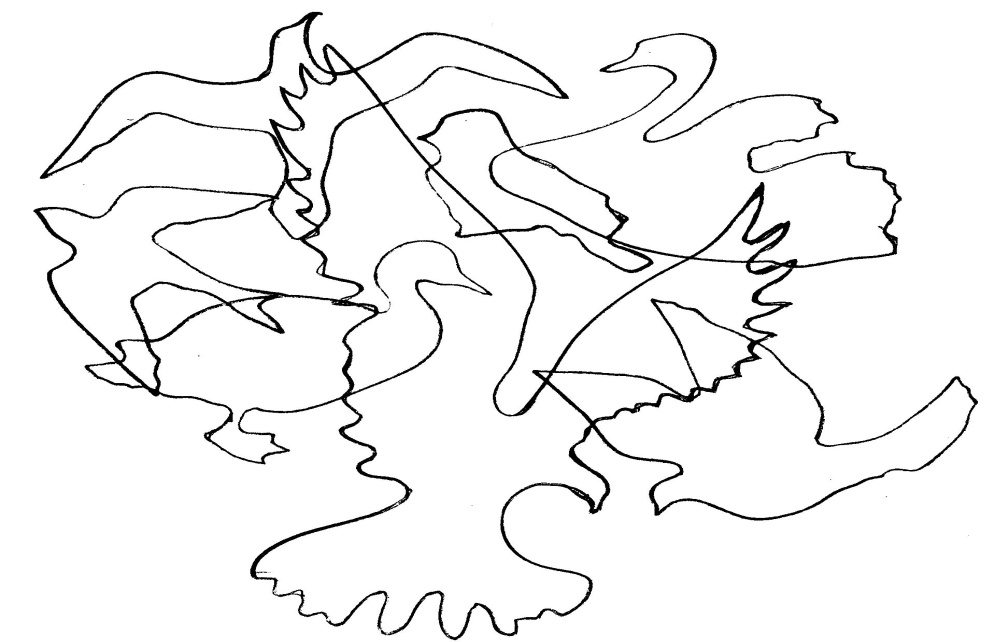 Перелетные…………………………………….......………………………………………..………………………………………..………………………………………..………………………………………..………………………………………..………………………………………..………………………………………..……………………………………….Зимующие………………………………………..………………………………………..………………………………………..………………………………………..………………………………………..………………………………………..………………………………………..……………………………………….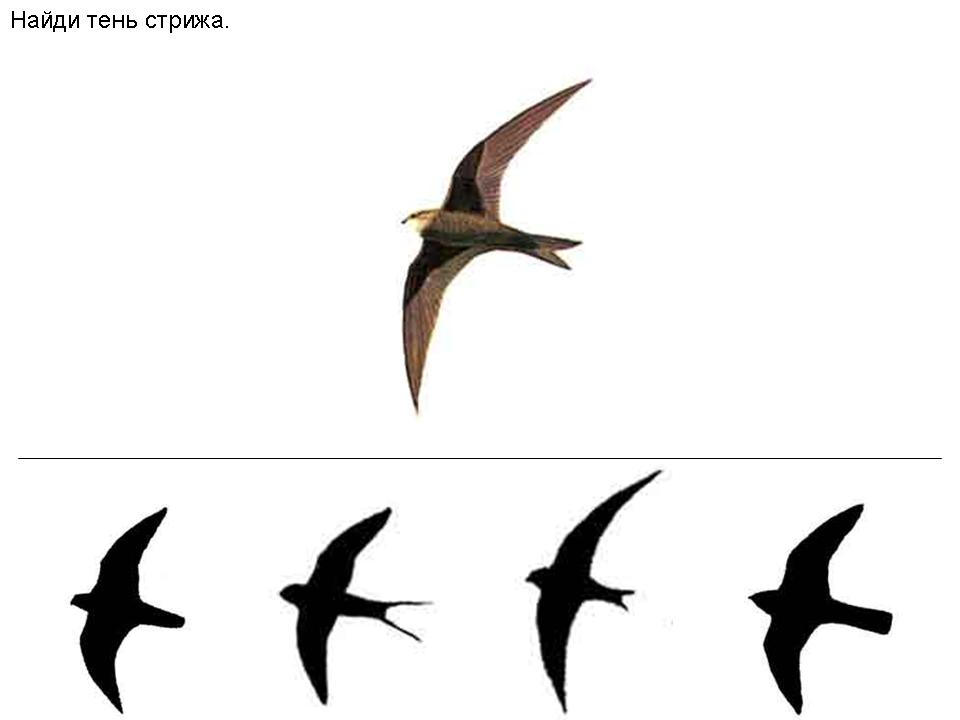 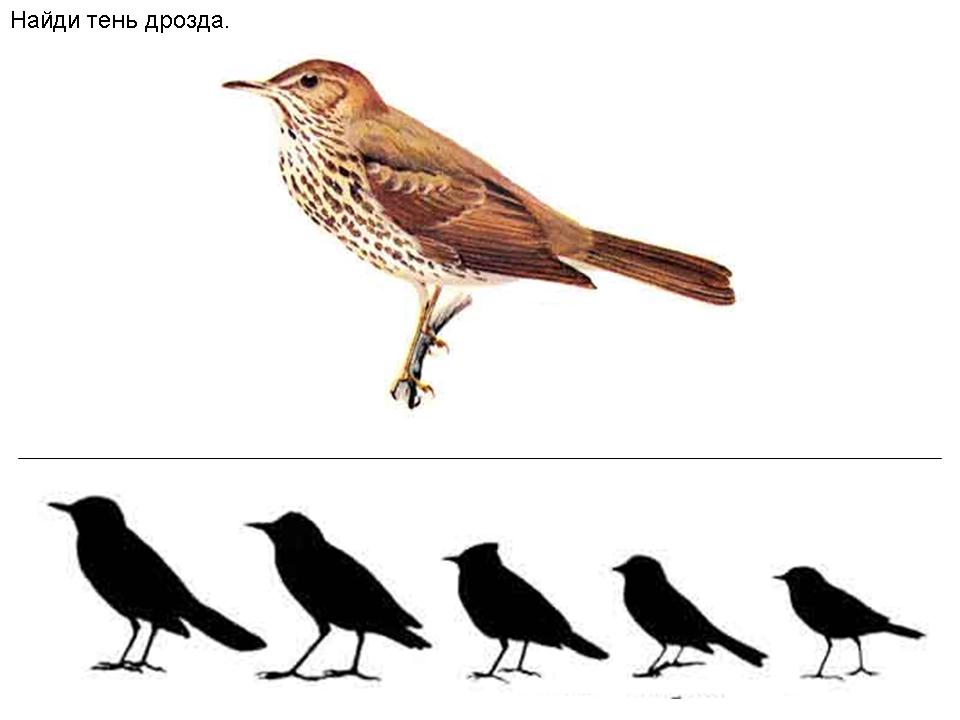 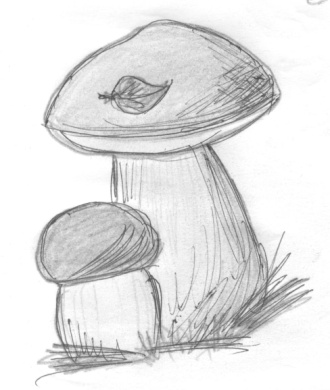 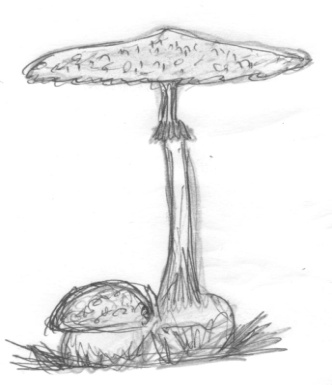 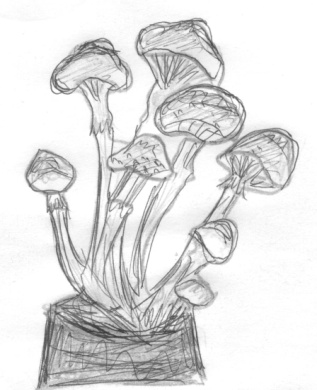 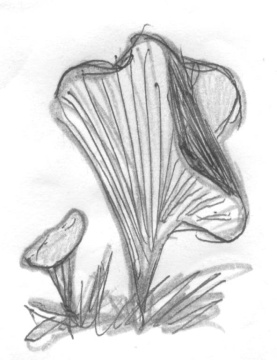 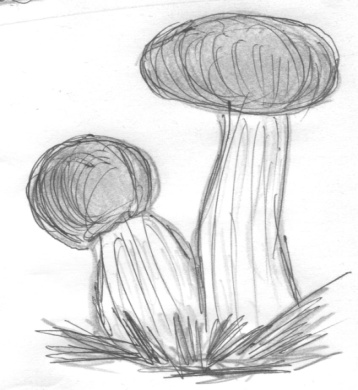 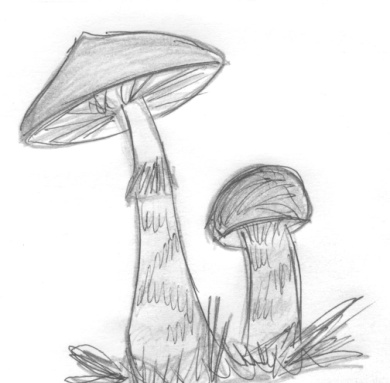 ТУР + ПЕШКА = ……………………………РОТ + КАФЕЛЬ = …………………………...ЛАК + СЕВ = ………………………………..КЛАН + ЖАБА = ……………………………НАСТ + РЕПКА = …………………………..ДО + МИР + ОП =  ………………………….……………………………………………………………………………………………...……………………………………………………………………………………………...………………..………………..………………..………………..………………..……………......……………………………………………………………………………………………...……………………………………………………………………………………………...……………..……………..……………..……………..……………..……………..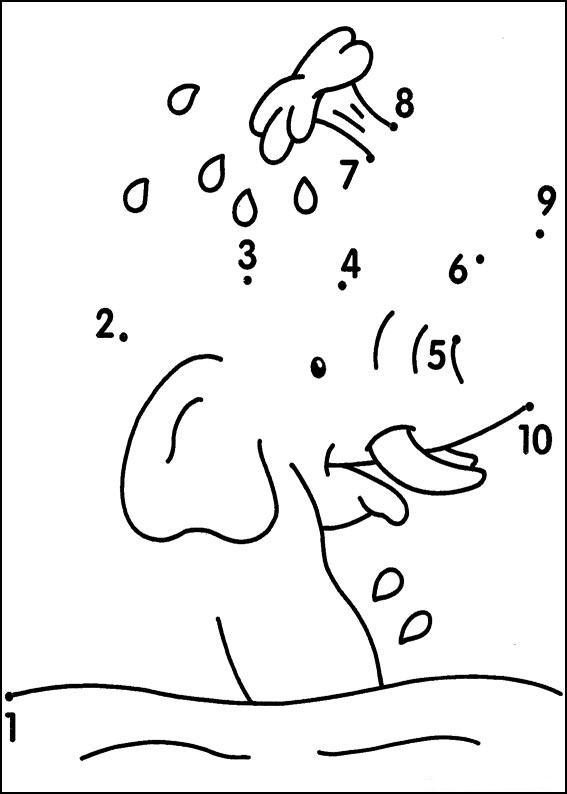 .......................................................................................................................................................................................................................................................................................................................................................................................................................................................................................................................................................................................... ............................................................................................................................................................................................................................................................................................. ............................................................................................................................................................................................................................................................................................. ................................................................................................................................................................................................................................................................................................................................................................................................................................................................................................................................................................................................................................................................................................................................................................................................................. ............................................................................................................................................................................................................................................................................................. ............................................................................................................................................................................................................................................................................................. .......................................................................................................................................................................................................................Моё   любимое   время года: ………………………………………………………………………………………………………………………………………………………………………………………………………………………………………………………………………………………………………………………………………………………………………………………………………………………………………………………………………………………………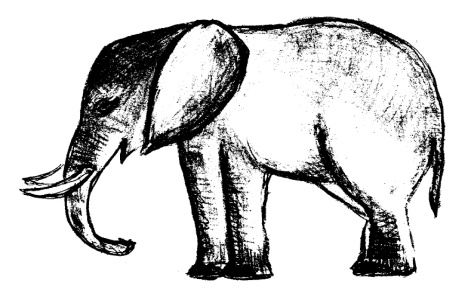 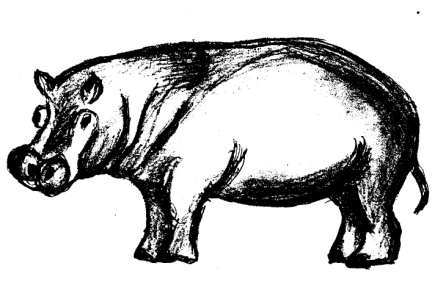 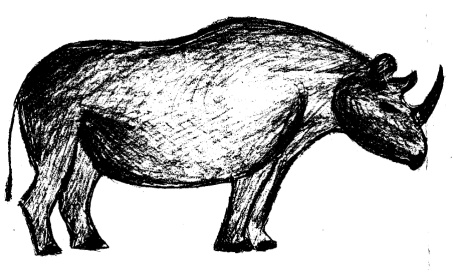 …………………………………….…………………………………….……………………………….……………………………….………………………………..………………………………..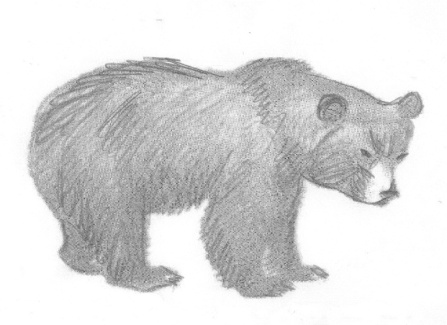 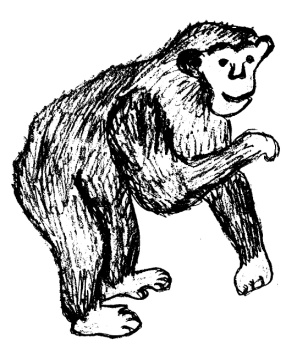 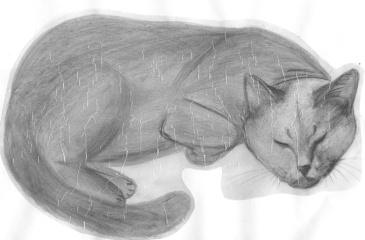 …………………………………….…………………………………….……………………………….……………………………….………………………………..………………………………..123456789101112131415Всего